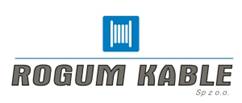 OnG1 FLEX 0,6/1 kV 4- i 5-żyłowych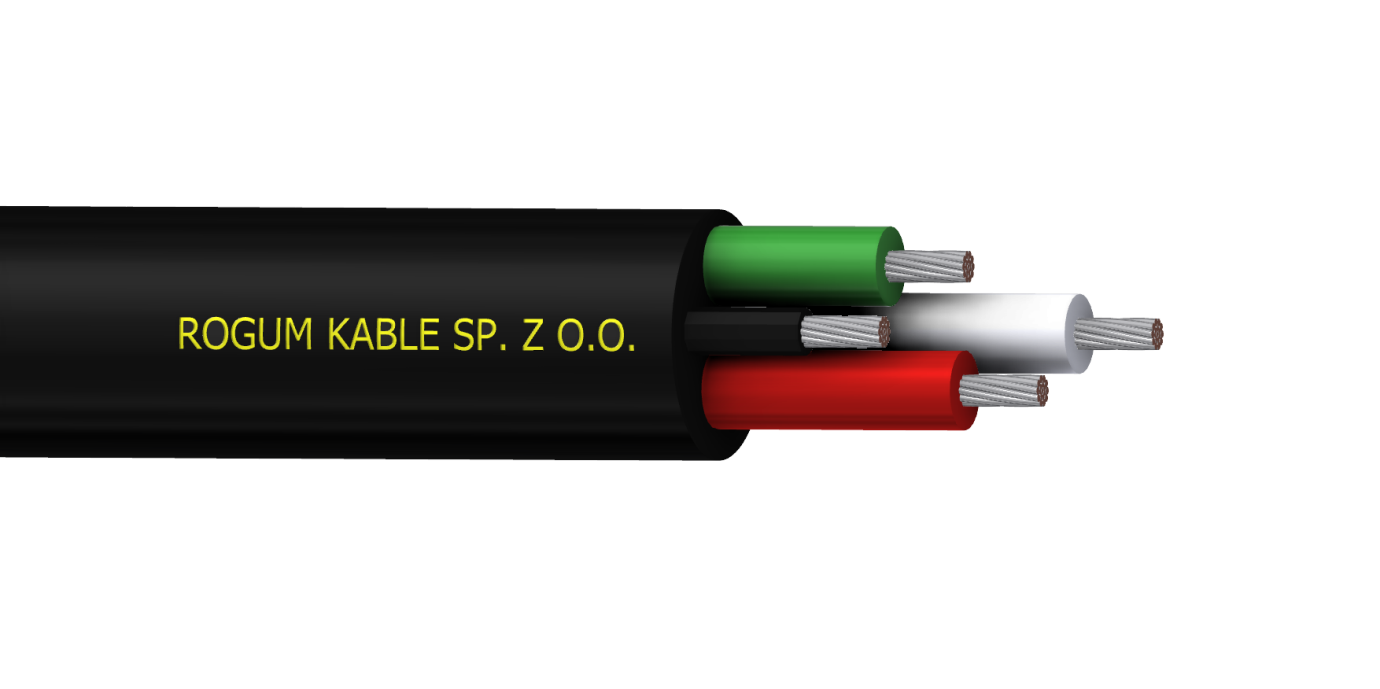 GÓRNICZE-ELASTOMEROWEGórnicze przewody elektroenergetyczne o izolacji z elastycznego materiału polimerowego  i oponie  z elastycznego materiału polimerowego nierozprzestrzeniającego płomienia do zasilania odbiorników ruchomych i przenośnych. Przewody oponowe nieekranowane na napięcie znamionowe 0,6/1 kV.Górnicze przewody elektroenergetyczne o izolacji z elastycznego materiału polimerowego  i oponie  z elastycznego materiału polimerowego nierozprzestrzeniającego płomienia do zasilania odbiorników ruchomych i przenośnych. Przewody oponowe nieekranowane na napięcie znamionowe 0,6/1 kV. Zgodność z normamiZN-FKR-019:2007/A1:2015; PN-EN 60332-1-2:2010/A1:2016-02 BUDOWA BUDOWAŻyły robocze, ochronne, pomocnicze Miedziane wielodrutowe, ocynowane kl.5 wg PN-EN 60228.Izolacja Materiał polimerowy o właściwościach odpowiadających mieszance typu IZ wg PN-89/E-29100.Rdzeń lub wkładkaMateriał polimerowy o właściwościach odpowiadających mieszance typu IZ wg PN-89/E-29100.OponaMateriał polimerowy odporny na rozprzestrzenianie płomienia, olejoodporny o  właściwościach odpowiadających mieszance typu ON4 wg PN-E-90140:1986.Ośrodek przewodu4 – żyłowe: ośrodek przewodów składa się z 3 żył roboczych i 1 karbowanej żyły ochronnej skręconych na rdzeniu5 – żyłowe: ośrodek przewodów składa się z 3 żył roboczych, 1 karbowanej żyły ochronnej oraz 1 żyły pomocniczej skręconych na rdzeniu Barwa powłoki CzarnaIdentyfikacja żył4 - żyłowe: żyły robocze: zielona, czerwona, naturalna      żyła ochronna: czarna karbowana5 – żyłowe: żyły robocze: zielona, czerwona, naturalna     żyła ochronna: czarna karbowana     żyła pomocnicza: brązowa CHARAKTERYSTYKA CHARAKTERYSTYKANapięcie znamionowe0,6/1 kVNapięcie probierczeżył robocze - 3,2 kV, żył pomocnicze - 2 kVZakres temperatur pracyod -50 oC do +90 oCTemperatura układania od -25 °C do +70 oCMinimalny promień gięciaDo instalowania na stałe – 3D; do odbiorników ruchomych – 4DPrzykład oznaczenia przewoduROGUM KABLE sp. z o.o.  OnG1 FLEX 0,6/1kV 3x2,5+2,5mm2  ID: 2081725   2019   687 mbPrzewody elektroenergetyczne z żyłami miedzianymi w izolacji elastomerowej (G) i oponie elastomerowej trudnopalnej (On) z żyłami skręconymi w ośrodek z wkładkami lub na rdzeniu (1). FLEX - przewód o podwyższonej elastyczności.Każdy przewód posiada czytelne i trwałe oznaczenie powtarzające się cyklicznie, naniesione wzdłużnie na powłoce zewnętrznej zawierające w szczególności: nazwę producenta, typ kabla/przewodu, przekrój, ilość żył, napięcie znamionowe, identyfikator, rok produkcji oraz metraż dostarczanego odcinka. Oznaczenie przewodów z żyłami roboczymi powyżej 25mm2 posiada formę wytłoczoną.ZASTOSOWANIEZASTOSOWANIEZASTOSOWANIEZASTOSOWANIEPrzewód do zasilania odbiorników ruchomych i przenośnych zainstalowanych w podziemnych, otwartych i odkrywkowych zakałdach górniczych, w polach niemetanowych i metanowych, w wyrobiskach  zaliczonych do stopnia „a” „b” lub „c” wybuchu metanu oraz klasy „A” lub „B” zagrożenia wybuchem pyłu węglowego.Przewód do zasilania odbiorników ruchomych i przenośnych zainstalowanych w podziemnych, otwartych i odkrywkowych zakałdach górniczych, w polach niemetanowych i metanowych, w wyrobiskach  zaliczonych do stopnia „a” „b” lub „c” wybuchu metanu oraz klasy „A” lub „B” zagrożenia wybuchem pyłu węglowego.Przewód do zasilania odbiorników ruchomych i przenośnych zainstalowanych w podziemnych, otwartych i odkrywkowych zakałdach górniczych, w polach niemetanowych i metanowych, w wyrobiskach  zaliczonych do stopnia „a” „b” lub „c” wybuchu metanu oraz klasy „A” lub „B” zagrożenia wybuchem pyłu węglowego.Przewód do zasilania odbiorników ruchomych i przenośnych zainstalowanych w podziemnych, otwartych i odkrywkowych zakałdach górniczych, w polach niemetanowych i metanowych, w wyrobiskach  zaliczonych do stopnia „a” „b” lub „c” wybuchu metanu oraz klasy „A” lub „B” zagrożenia wybuchem pyłu węglowego. CERTYFIKAT I ATESTY CERTYFIKAT I ATESTY CERTYFIKAT I ATESTY CERTYFIKAT I ATESTYAtest EMAG (Sieć Badawacz Łukasiewicz- Instytut Technik Innowacyjnych EMAG).Atest EMAG (Sieć Badawacz Łukasiewicz- Instytut Technik Innowacyjnych EMAG).Atest EMAG (Sieć Badawacz Łukasiewicz- Instytut Technik Innowacyjnych EMAG).Atest EMAG (Sieć Badawacz Łukasiewicz- Instytut Technik Innowacyjnych EMAG).INFORMACJE DODATKOWEINFORMACJE DODATKOWEINFORMACJE DODATKOWEINFORMACJE DODATKOWENa życzenie klienta istnieje możliwość:zmiana barwy oponyW sprawach dotyczących szczegółowych danych technicznych prosimy o kontakt z naszym Doradcą Technicznym: doradztwotechniczne@rogum.com.plNa życzenie klienta istnieje możliwość:zmiana barwy oponyW sprawach dotyczących szczegółowych danych technicznych prosimy o kontakt z naszym Doradcą Technicznym: doradztwotechniczne@rogum.com.plNa życzenie klienta istnieje możliwość:zmiana barwy oponyW sprawach dotyczących szczegółowych danych technicznych prosimy o kontakt z naszym Doradcą Technicznym: doradztwotechniczne@rogum.com.plNa życzenie klienta istnieje możliwość:zmiana barwy oponyW sprawach dotyczących szczegółowych danych technicznych prosimy o kontakt z naszym Doradcą Technicznym: doradztwotechniczne@rogum.com.plNUMER KARTY8DATA  WYDANIA06-03-2020BUDOWA KABLIBUDOWA KABLIBUDOWA KABLIBUDOWA KABLICałkowita ilość żył Ilość i przekroje żyłMaksymalna średnica zewn. przewoduOrientacyjna masa przewodu Całkowita ilość żył ż.rob.+ż.ochr.+ż.pomocn.Maksymalna średnica zewn. przewoduOrientacyjna masa przewodu nn x mm2mmkg/km43x2,5+2,519,631043x4+421,942043x6+625,859043x10+1030,586043x16+1037,0120043x16+1637,0125043x25+1644,5175043x25+2544,5185043x35+1646,6216043x35+2546,6225043x35+3546,6235043x50+2552,6300043x50+5052,6325043x70+2558,6365043x70+7058,6410043x95+9565,0530043x120+12068,5630043x185+18580,0940053x2,5+2,5+2,519,935053x4+4+422,3 50053x6+6+626,467553x10+10+631,6100053x16+10+640,2135053x25+16+1048,02000PARAMETRYPARAMETRYPARAMETRYPrzekrój znamionowy żyły roboczejNajwiększa rezystancja żyły w temp. 20 oCObciążalnośc prądowa w temp. otoczenia 25 oCmm2Ω/kmA1,513,7282,58,213145,094263,3954